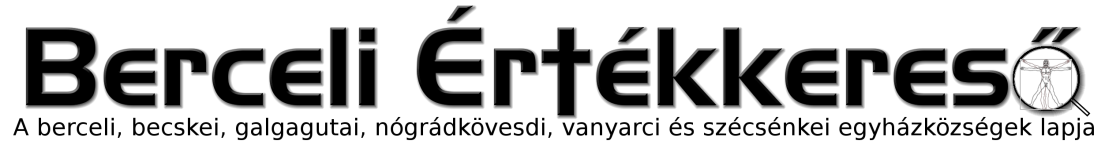 IV. évf. 49. szám Advent 3. vasárnapja	2017. december 17.Tanítás az Ádventről 3.Mi jellemzi az ádventi lelkületet? 1. Saját gyengeségünk, megváltásra való rászorultságunk tudata, mert "Isten a kevélyeknek ellenáll, az alázatosaknak megkegyelmez" (Jak 4,6). - 2. Bűnös múltunk elutasítása, állandó fohászkodás Isten irgalmáért: "Mutasd meg nekünk, Urunk, irgalmasságodat!" (Zsolt 84,8) - 3. Figyelmes, éber várakozás, reménykedő virrasztás: „Virrasszatok, mert amely órában nem is gondoljátok, eljön az Emberfia!" (Mk 13,35)Melyek az Ádvent sajátos gyakorlatai? 1. Csönd, elmélkedés, imádság. Foglalkozzunk többet Isten dolgaival, ismerjük meg jobban azt, akit várunk. Legyünk többet csöndben, magunkban. Kerüljük most a hangos helyeket, izgalmakat, szórakozásokat. Járjunk Mária lelki iskolájába: figyeljük őt, imádkozzunk hozzá, vegyünk részt a Roráte (ádventi hajnali) miséken. - 2. Készülés Karácsonyra. Vegyünk részt az ünnepi liturgiára előkészítő próbák on. Ajándékainkat a helyes lelkület és szeretet készítse elő és hitelesítse: gondos, személynek szóló kiválasztás, és nem üzleti szellem. 3. Bűnbánat: a közelgő Karácsony várakozásában szorgosan, mégis vidáman tisztítsuk ki lelkünket minden szennytől.Melyek az Ádvent szimbólumai? 1. A viola szín: az összeszedettség, szent fegyelem és bűnbánat színe. 2. Az oltár díszítetlen, az orgona legfeljebb az éneket kíséri: ezek a visszafogottság, a várakozó komolyság jelei. - 3. Nem liturgikus jelkép - s nem is kerülhet a liturgia megszentelt formái elé -, de segítheti elmélyülésünket az újabb korban divatba jött ádventi koszorú. Mintegy élő naptár mutatja a családnak, a templomi közösségnek a Karácsony közeledését.HIRDETÉSEKBercelen a 10. csoport takarít.Idén Szenteste vasárnapra esik, ezért a következőket kérjük, vegyék figyelembe: Advent 4. vasárnapján szentmise hallgatási kötelezettsége van minden hívőnek, úgy mint az év többi vasárnapján is, melynek a 24-e délelőtti szentmiséken vagy igeliturgiákon való részvétellel tudnak eleget tenni a hívek, illetve ha ezeken nem tudnak részt venni, akkor 23-án szombaton előesti szentmise ezt helyettesítheti. 24-én este (Szenteste) már karácsony vigíliáját végezzük, így ezeken a miséken való részvétel nem helyettesíti a délelőtti vasárnapi szentmisén való részvételt.25-én Karácsony ünnepe van, mely parancsolt ünnep, tehát kötelező a szentmisén való részvétel. Az éjféli mise és a 25-én délelőtti szentmisékkel tehetnek ennek eleget a hívek. Aki 25-én nem tud szentmisén rész venni, az 24-én (szenteste) vigíliai szertartással ennek a kötelességének eleget tud tenni. Dicséretes, ha mindegyik alkalmon és a karácsonyi idő hétköznapjain is részt vesz a hívő szentmisén és szentáldozáshoz járul, mert így tud belekapcsolódni a legteljesebben az ünneplésbe. Szentáldozáshoz az járulhat, aki a megszentelő kegyelem állapotában van, vagyis nem követett el halálos bűnt. Ha valaki tudva és akarva kényelmi szempontok miatt nem vesz részt a szentmisén halálos bűnt követ el. Ezért buzdítunk arra mindenkit, hogy amennyiben az ünnep napján vagy vasárnapon akadályozva van munka miatt, vegyen ki szabadságot, vagy ha az nem lehetséges előesti szentmisén (ún. vigílián) vegyen részt. A szentgyónását mindenki végezze el. Egyéni időpontot a lenti telefonszámon kérhetnek a plébániai kormányzótól.2017.12.18.	H	06:30	Hajnali Szentmise a Becskei Templomban, utána agapé a plébánián		07:45	Adventi gyertyagyújtás a Széchenyi István Általános Iskolában		17:00	Imaiskola a Berceli Plébánián 2017.12.19.	K	06:30	Hajnali Szentmise a Berceli Templomban +Jele László, fia László, Csaba Ferenc, felesége Borbála, lányaik, Margit és Magdolna, unokájuk, Ferenc és unokájuk férje, Tibor, utána agapé a plébánián2017.12.20.	Sz	07:00	Hajnali Szentmise a Nógrádkövesdi Templomban		17:30	Szentségimádás a Berceli Templomban2017.12.21.	Cs	06:30	Hajnali Szentmise a Berceli Templomban, utána agapé a plébánián		13:00	NMRESZI Harmónia RIÁGO ünnepsége a Berceli Műv. Házban		17:30	Szentségimádás a Berceli Templomban2017.12.22.	P	06:30	Hajnali Szentmise a Berceli Templomban, utána agapé a plébánián		14:00	Adventi gyertyagyújtás a Becskei Művelődési Házban		16:30	Adventi gyertyagyújtás a berceli Széchenyi István Ált. Iskolában2017.12.23.Sz	15:30	Igeliturgia a Vanyarci templomban		16:00	Adventi gyertyagyújtás a Galgagutai Ev.Temp. melletti téren		17:00	Szentmise a Berceli Templomban		18:00	Szent Család Járás a Berceli Plébánián2017.12.24.	V	08:30	Szentmise a Berceli TemplombanAdvent 4.		09:00	Igeliturgia a Nógrádkövesdi TemplombanVasárnapja		10:30		Igeliturgia a Becskei Templomban		10:30		Igeliturgia a Galgagutai Templomban		12:00	Igeliturgia a Szécsénkei Templomban, utána gyertyagyújtásSzenteste		17:00	Pásztorjáték, utána Vigíliai Szentmise a Galgagutai TemplombanKarácsony		19:00	Vigíliai Igeliturgia a Szécsénkei Templombanvigíliája		20:30	Karácsonyi műsor a Nógrádkövesdi Templomban		21:00	Vigíliai Szentmise a Nógrádkövesdi Templomban		21:00	Vigíliai Igeliturgia a Becskei Templomban		23:00	Karácsonyi színdarab a Berceli Templomban2017.12.25. H	00:00	Éjféli mise a Berceli TemplombanKarácsony		08:30	Pásztorok miséje a Berceli TemplombanJézus		10:30	Szentmise a Becskei TemplombanKrisztus 		10:30	Igeliturgia a Galgagutai Templombanszületése		12:00	Igeliturgia a Szécsénkei Templomban (Robi atya)		12:00	Igeliturgia a Nógrádkövesdi Templomban2017.12.26.	K	08:30	Szentmise a Berceli Templomban-+Vilmányi ZoltánKarácsony 		10:30	Szentmise a Galgagutai TemplombanMásnapja		10:30	Igeliturgia a Becskei TemplombanSzt. István		12:00	Igeliturgia a Szécsénkei Templombanvértanú		12:00	Igeliturgia a Nógrádkövesdi TemplombanHivatali ügyintézés: Római Katolikus Plébánia 2687 Bercel, Béke u. 20. szerda 9:00-15:00tel: (35) 535 002 web: http://bercel.vaciegyhazmegye.hu, e-mail: bercel@vacem.huBankszámlaszám: 10700323-68589824-51100005